Publicado en Las Palmas el 26/05/2020 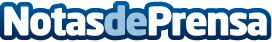 Islas SEM, SEO y Posicionamiento Web en Las Palmas presenta: "La insoportable venta gracias a las reseñas""Las reseñas ayudan a no tener que pensar por uno mismo, no gastar energías y responder a la supuesta opinión de la manada, ante la toma de decisión"Datos de contacto:Julia Socorrohttps://islassem.com828 074 620 Nota de prensa publicada en: https://www.notasdeprensa.es/islas-sem-seo-y-posicionamiento-web-en-las Categorias: Marketing Canarias Entretenimiento Turismo E-Commerce Restauración http://www.notasdeprensa.es